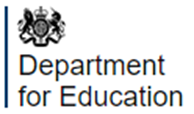 Beside Department for Education (DfE) professional and production staff the following post holders are given pre-release access up to 24 hours before release.Secretary of State, DfEMinister of State for School StandardsParliamentary Under-Secretary of State for the School SystemParliamentary Under-Secretary of State, Children and FamiliesPermanent SecretaryDeputy Permanent SecretarySpecial AdviserDirector, Disadvantage Children & Young PeopleDeputy Director, SEND, AP and attendance Charles LangGrade 6, SEND, AP and attendance analysisAssistant Director (G6), Behaviour and Attendance in Schools G7, School Attendance PolicySEO, School Attendance PolicySEO, School Attendance PolicyHEO, School Attendance PolicyStatistician, SEND, AP and attendance analysisHStO, SEND, AP and attendance analysisSenior Media Officer, Press OfficeMedia Officer, Press OfficeMedia Officer, Press Office